НЕТ КОРРУПЦИИ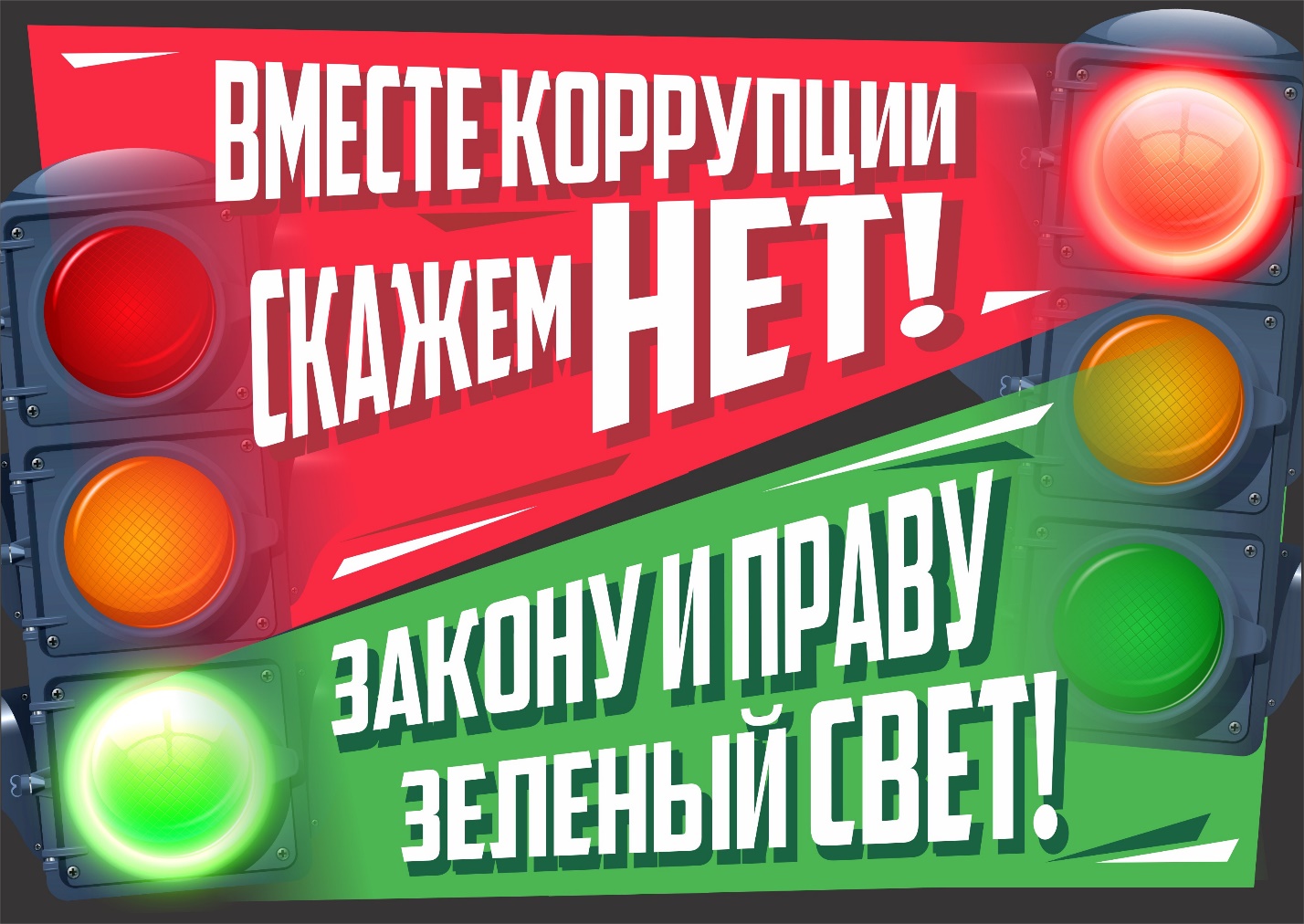 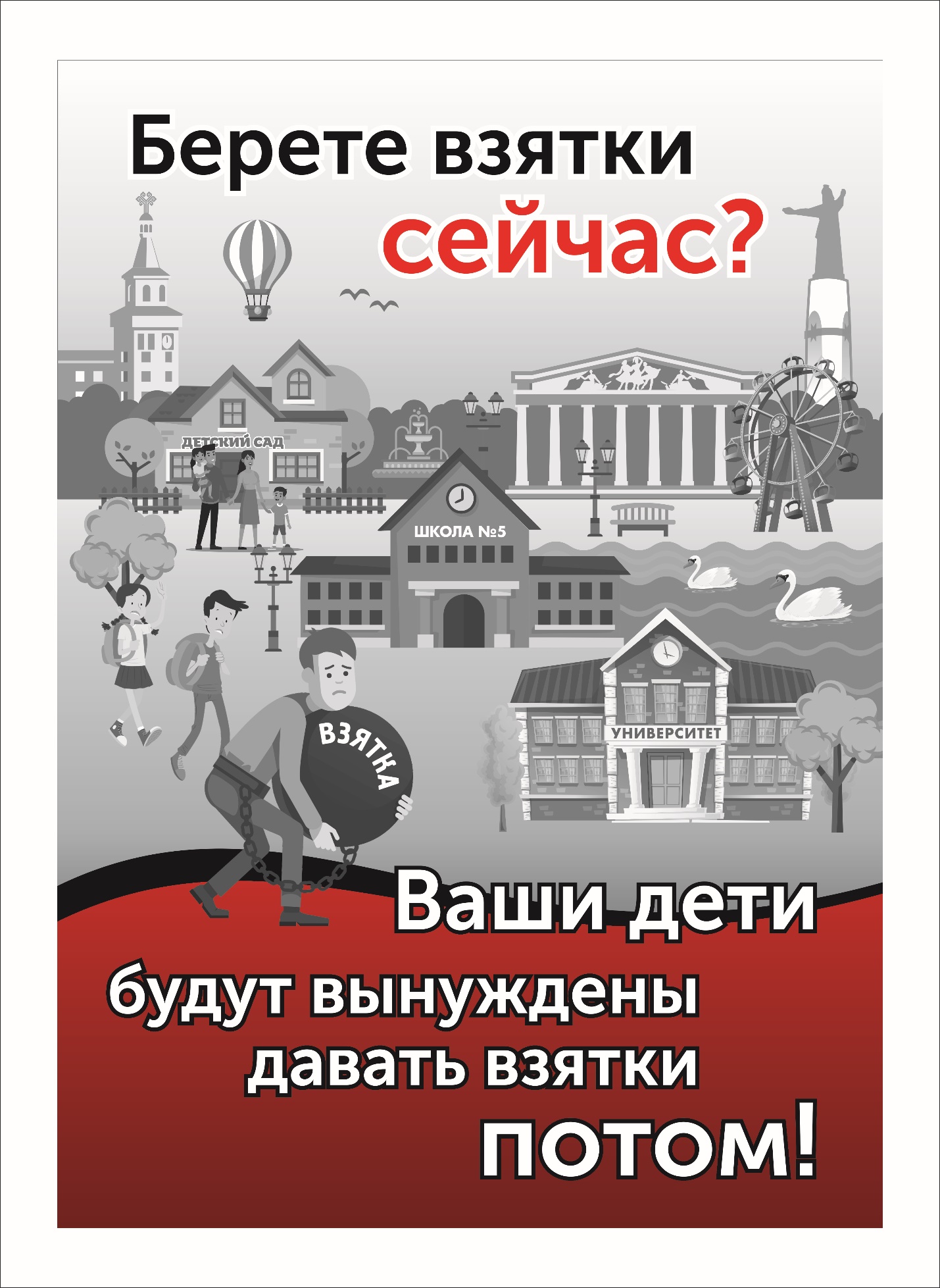 